УТВЕРЖДАЮ:                                                                        УТВЕРЖДАЮ:Директор МБОУ                                         Заведующий МКДОУ Рассветовским Рассветовская СОШ                                        детским садом «Солнышко» __________________   Ковальчук Т.М._________Сметанкина Н.И.                       Приказ №___от_______2023г.Приказ №___от_______2023г.План работы по реализации преемственности со школой МКДОУ Рассветовского детского сада «Солнышко»на 2023 -2024 учебный год.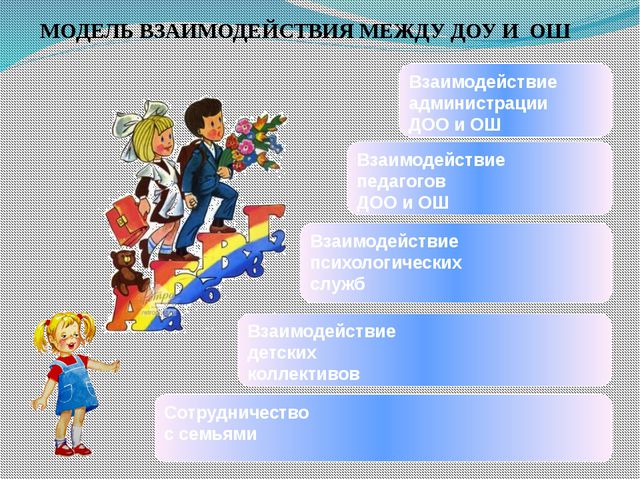 п. Рассвет, 2023г.Цель: реализация единой содержательной линии общего развития ребёнка на этапах дошкольного и начального школьного детства.Основные задачи сотрудничества ДОО и школы:установление единства стремлений и взглядов на воспитательный процесс между детским садом, семьёй и школой;выработка общих целей и воспитательных задач, путей достижения намеченных результатов;обеспечение условий для реализации плавного, бес стрессового перехода детей от игровой  к учебной деятельности;создание условий для благоприятного взаимодействия всех участников воспитательно – образовательного процесса – воспитателей, учителей, детей и родителей;всестороннее психолого – педагогическое просвещение родителей;оказание психологической помощи в осознании собственных семейных и социальных ресурсов, способствующих преодолению проблем при поступлении ребёнка в школу;формирование в семьях позитивного отношения к активной общественной и социальной деятельности детей.Формы осуществления преемственности:Работа с детьми:экскурсии в школу;посещение школьного музея, библиотеки;знакомство и взаимодействие дошкольников с учителями и учениками начальной школы;участие в совместной образовательной деятельности, игровых программах, проектной   деятельности;выставки рисунков и поделок, сделанных детьми ДОУ и школы;совместные праздники и спортивные соревнования дошкольников и первоклассников;посещение дошкольниками адаптационного курса занятий, организованных при школе   (занятия с психологом, логопедом, музыкальным руководителем и др. специалистами.)Взаимодействие педагогов:совместные педагогические советы (ДОУ, школа);семинары, мастер – классы;круглые столы педагогов ДОУ и учителей школы;психологические и коммуникативные тренинги для воспитателей и учителей;проведение диагностики по определению готовности детей к школе;взаимодействие медицинских работников, психологов ДОУ и школы;педагогические и психологические наблюдения.Сотрудничество с родителями:консультации с педагогами ДОУ и школы;совместные родительские собрания с педагогами ДОУ и учителями школы;круглые столы, дискуссионные встречи, педагогические «гостиные»;встречи родителей с будущими учителями;творческие мастерские;анкетирование и тестирование родителей для изучения самочувствия семьи в преддверии школьной жизни ребёнка и в период адаптации к школе.№п/ пМероприятияСрокиМесто проведенияОтветственныеМетодическая работа.Методическая работа.Методическая работа.Методическая работа.Методическая работа.1.Согласование и утверждение планаработы по реализации преемственности на 2023-2024учебный год.августШколаЗам. Директора по УВР, заведующий ДОУ2.Оформление стенда и странички на сайте ДОУ«Для вас, родители будущих первоклассников»ОктябрьСайт ДОУОтветственный за сайт3.Взаимное посещение занятий в ДОО иуроков в школе учителями начальных классов и воспитателями.в течение годаШкола, ДОУВоспитатели ДОУ, зам. по УВР4.ППк «Адаптация 1 класса»октябрьДетский садУчителя начальных классов5.Круглый стол «Трудности адаптационного периода, причины. Выход на успешность».ноябрьШколаУчителя начальныхклассов, воспитатели ДОУ6.Семинар «Формирование универсальных учебных действий и личных качеств ребёнка и их место в образовательной программе НОО иДОУ»декабрьШколаСтарший воспитатель, зам директора по УВР7.Посещение занятий «Школа будущего первоклассника» (пред школьнаяподготовка)декабрь, майШколаЗам. по УВР, учителя нач. классов8.Круглый стол «Основные принципыпреемственности	в	организации образовательной деятельности».февральШколаЗам директора по УВР9.Участие учителей начальных классов в проведении выпускныхмайДетский садВоспитатели ДОУ, учителя нач. классов10.Разработка и согласование примерного плана работы по реализации преемственности ДОУ и школы на 2024- 2025 учебный годмайДетский сад, школаВоспитатели ДОУ, учителя нач. классовII. Работа с детьми.II. Работа с детьми.II. Работа с детьми.II. Работа с детьми.II. Работа с детьми.11.Совместный праздник «1 сентября –День Знаний» сентябрьСайт ДОУ и школыВоспитатели ДОУ, зам. по УВР12.Ознакомительные экскурсиивоспитанников подготовительной группы в школу.в течение годаШколаВоспитатели ДОУ,учителя нач. классов13.Совместный онлайн - конкурс рисунков по теме «Волшебница Зима».январьДетский садВоспитатели ДОУ14.Онлайн экскурсия по школе длябудущих первоклассников «Здесь через год я буду учиться».декабрь, мартШколаВоспитатели ДОУ, учителя нач.классов15.«Неделя здоровья» - онлайн - марафон для детей подготовительной группы и учеников начальных классов.мартШколаВоспитатели ДОУ, учителя нач. классов16.Знакомство с библиотекой                          школы «Здравствуй, Книга!»мартШколаУчителя нач.классов17.Диагностика детей подготовительнойгруппы на предмет готовности к школе.майДетский садСтарший воспитатель,воспитатели ДОУ18.Открытый показ организованной образовательной деятельности вподготовительной к школе группе.майДетский садВоспитатели ДОУIII. Взаимодействие с родителями.III. Взаимодействие с родителями.III. Взаимодействие с родителями.III. Взаимодействие с родителями.III. Взаимодействие с родителями.19.Оформление информационного стенда на сайте ДОУ для родителей поподготовке детей к школе:«Как подготовить ребенка к школе»«Десять заповедей родителям»«Портрет первоклассника, неготового к школе»- «Как правильно организовать дома рабочее место ученика?»Памятка для родителей по созданиюблагоприятной семейной атмосферы.в течение годаДетский садВоспитатели ДОУ20.Оформление стенда и странички на сайте ДОУ«Для вас, родители будущих первоклассников»октябрьСайт ДОУВоспитатели ДОУ21.Анкетирование родителей воспитанников подготовительной группы «Готов ли Ваш ребёнок к школе?».февральДетский сад, школаВоспитатели ДОУ Учителя нач. классов22.Проведение консультаций дляродителей будущих первоклассников:«Что такое готовность к школе?»;«Десять советов родителям будущих первоклассников»;«Интеллектуальная готовность ребёнка к школе»;«Режим будущего школьника»;«Как подготовить к школе гиперактивного ребёнка?»;в течение годаШкола, ДОУВоспитатели ДОУ и учителя нач. классов- «Что должны знать и что могут сделать родители, чтобы ребёнок судовольствием и успешно учился?»23.Проведение родительского собрания«Подготовка к школе в системе«Детский сад-семья-школа»апрельШколаЗаведующий ДОУ Зам. по УВР24.Организация тематической выставки в детском саду для родителей «Чтодолжен знать и уметь первоклассник».апрельДетский садВоспитатели ДОУ25.Организация и проведение праздника«До свидания детский сад, здравствуй школа!»майДетский садВоспитатели ДОУ, родителивыпускных групп